Wausau Child Care, Inc. 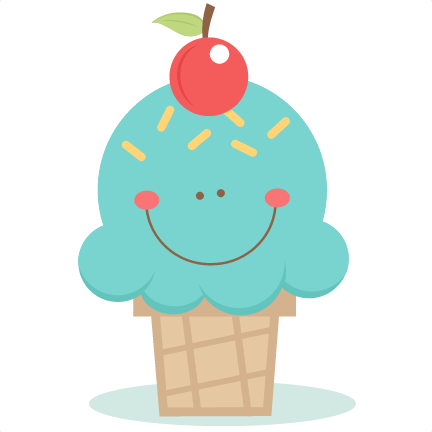 Westside, Franklin, and Cedar Creek CenterMenu for June 18th-22nd    Wausau Child Care’s Menu Meets CACFP Program Requirements1% or skim, unflavored milk is served to children ages 2 and older. Whole, unflavored milk is served to 1 year olds*All meal alternates are for children with food allergies**This institution is an equal opportunity provider.MondayJune 18th TuesdayJune 19th WednesdayJune 20th    ThursdayJune 21st      FridayJune 22nd    BreakfastWG Corn Puffs CerealPeaches WG Waffles w/ Maple SyrupAlternate: Dairy-free WaffleApplesauceWG Toast w/ Cinnamon SugarHard Boiled EggAlternate: String CheesePearsGolden Grahams Cereal BananaHomemade Banana Bread Slice w/ ButterAlternate: Dairy-free MuffinChef’s Choice FruitAM SnackLunchSloppy Joe on a WG BunPineapple(Under 1: Peaches)Baked BeansHot Ham & Swiss Croissant w/ Honey Mustard Alternate: Dairy-free Cheese & Dairy-free Bread(Under 1: No Honey Mustard)Steamed BroccoliTropical Fruit(Under 2: Applesauce)Cheese Ravioli w/ Marinara SauceAlternate: Pasta w/ Meatballs & MarinaraWG Garlic BreadstickAlternate: Dairy-free Bread Sweet Potatoes w/ Butter & Brown SugarFresh Apple Slices(Under 2:Applesauce)Diced Chicken & Gravy over a BiscuitAlternate: Diced Chicken & Dairy-free BreadGreen BeansPeachesTurkey and Cheddar on a WG Sub w/ MayoAlternate: Dairy-free bread & Dairy-free CheesePeasFresh Watermelon SliceSnackTrix Yogurt Cup w/ Rainbow SprinklesAlternate: Dairy-free YogurtScooby Cinnamon GrahamsUnder 1: No Honey GrahamsApple Juice BoxMandarin Oranges w/ Whipped Topping(Under 1: Peaches)WG Cheesy Bosco Stick w/ MarinaraAlternate: Dairy-free BreadstickPita Slices w/ Taco DipAlternate: Ritz Crackers & Dairy-free CheesePM Snack